Информация о среднемесячной заработной плате руководителя. заместителя заведующего и главного бухгалтера Муниципального бюджетного дошкольного образовательного учреждения центра развития ребенка-детского сада №22 города Пензы «Радуга детства» за 2022 г.Заведующий                                                        Л.В.РодионоваГлавный бухгалтер          	                         М.Н.Пчелинцева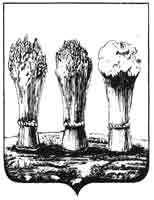 Муниципальное бюджетноедошкольное образовательное учреждение центр развития ребенка - детский сад №22 города Пензы «Радуга детства»ул. 8 Марта, д. 11А, г. Пенза, 440011тел. (8412) 42-70-21, факс (8412) 42-70-21Е-mail: ds-22@list.ruОКПО 23995114, ОГРН 1025801362058ИНН/КПП 5836100448/583601001_10.11.2023       № б/н              На    № _______от________№ п/п Наименование должностиФИОСреднемесячная заработная плата 1ЗаведующийРодионова Любовь Викторовна64237,222Заместитель заведующегоЕгорова Ольга Евгеньевна53549,073Главный бухгалтерПчелинцева Марина Николаевна59695,03